Styremøte NIL Friidrettsgruppa                                                      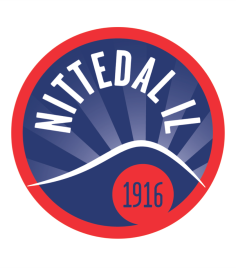 Innkalt til møtet: Ole Engebretsen, Hanne Tangen Nilsen, Terje Owrehagen, Petter Wessel, Morten Hansen, Rannveig Øksne, Bjørn DalhusIkke tilstede: Møtedato:  06.02.2022Møtetidspunkt: 20.00-21.45Møtested: ArrangementshusetReferent: Hanne Tangen NilsenMøteleder: Hanne Tangen NilsenTids-pktSak20.00-20.05Styremøter og saker 1. halvår 2023 Dato: 6.februar, 6.3 (årsmøte), 27.3, 24.4, 5.6SakerUngdomssatsning - Ole20.05-20.10Stevner, dugnad, arrangementAksjonspunkter 20.10-20.15Årshjulet – se vedleggAksjonspunkter 20.15-20.35Klubbtøy – nettbutikkOle orienterer om løsning og priser. ‘Diskusjon og beslutning om neste steg.Fordeler med webbutikk er:Man betaler ved bestilling og vi slipper manuell faktureringPengene blir regnskapsført månedligVi har løpende oversikt over lagerstatusAnsvarlig for klubbtøy vil kun måtte administrere utlevering, vareopptelling og bestilling til Trimtex20.35-21.55Startpistol++Bjørn orienterer om løsning og priser.Diskusjon og beslutning om neste steg.Penger vil bli utbetalt i løpet av februar (50.000 fra DNB).20.55-21.15Mail fra Jurist Torbjørn Moldestad21.15-21.20Økonomi – status 2022Per 01.01.2022 hadde Friidrettsgruppa kr 1.561.672,- i  inngående balanse. Driftsinntekter for 2022 endte på kr 1.002.616,-. Dette var kr 69.000 lavere enn budsjettert.I all hovedsak skyldes lavere inntekt at vi ikke får inn alt vi burde på treningsavgift, loddugnad, sponsorer.Inntektene kom fra hovedlaget sponsorer, egne sponsorer, mva-tilbakebetaling, offentlige tilskudd, påmeldingsavgift til våre arrangementer, kiosksalg og treningsavgifter.I regnskapssystemet har vi utestående fordringer for 2022 på kr 18.881,-Dette er knyttet til utestående påmeldingsavgifter for idrettslag som har deltatt på våre stevner, samt egne utøvere. Vi regner med at mesteparten av dette vil bli betalt snarlig. I 2022 regnskapet vil vi tapsfører kr 5483,- for perioden før 2021. Vi har per nå utestående 16.330 fra 2021, disse vil vi gjøre en ekstrainnsats på før vi eventuelt tapsfører de neste år. Hovedsakelig ubetalte påmeldingsavgifter fra klubber og utøvere.Driftskostnadene endte på kr. 1.131.962, som er kun 13.000 over budsjettert. Vi la inn et ekstra kjøp på klubbtøy for å unngå prisstigning i 2023, dette utgjorde en ikke-budsjettert kostnad på ca 60.000. Lønnskostnadene utgjør i underkant av 55% % av kostnadene og er år over år stabile. Resultatet ble dermed kr 129.346,- før tapsføring av utestående fordringer på 5.483,- samt resultatoverskudd fra hovedlaget på kr XX-80.000,- basert på utøvere 6-19 år.Det var budsjettert med negativt resultat på i underkant av 50.000, resultatet ble dermed større enn planlagt, noe som i all hovedsak skyldes ekstrainnkjøpet av klubbtøy og lavere inntekter.Inngående balanse 2023 (Egenkapital) ender da på kr 1.4XX.XXX.Aksjonspunkter21.20-21.35Budsjett 2023 – se vedlegg21.35-Eventuelt.